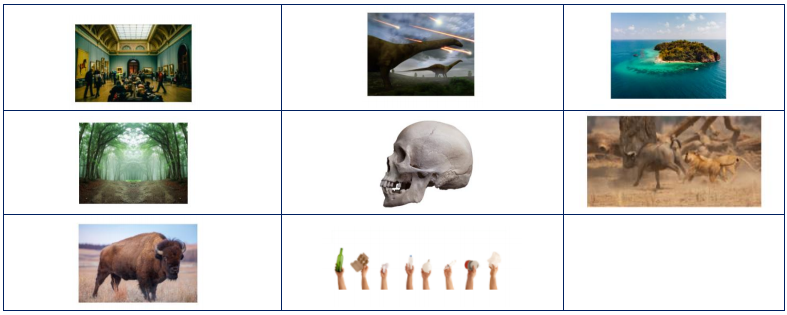 Word Picture Sentence Museum Island ExtinctForestSkullHuntersBison Recycle 